WOODS CROSSFOOTBALL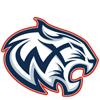 Woods Cross Football 2022SophomoreDay			Date			Opponent			TimeThursday		August 18		KEARNS			3:30 pmThursday		August 25		BRIGHTON			3:30 pmThursday		September 1		@Logan			6:00 pmThursday		September 8		*@Bountiful			3:30 pmThursday		September 15		*@North Ridge		3:30 pmThursday		September 22		*BONNEVILLE		3:30  pmThursday		September 29		*@Box Elder			3:30 pm				Thursday		October 6		*VIEWMONT		3:30 pmTuesday		October 11		@ Spanish Fork		6:00 pm	*Region GamesHome Games in all caps